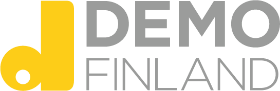 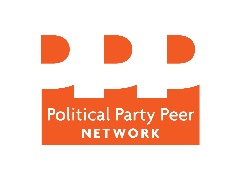 PPPEER CONFERENCE HELSINKI 17.6.-19.6.2019Strengthening Political Parties – Ensuring People’s Voice Towards the 2030 AgendaCONFERENCE RAPPORTEUR REPORTPlease send the final report to Demo Finland’s Communications and Programme Coordinator Paula Mitchell (paula.mitchell[at]demofinland.org)1	EXECUTIVE SUMMARY………………….2	CHAIRPERSON’S INTRODUCTORY REMARKS[Merely mention issues raised and thought-provoking questions posed]2	MAIN POINTS OF THE SPEAKER PRESENTATIONS2.1	[Name of Speaker #1 & Title of the Presentation][The Main Points………………………]2.2	[Name of Speaker #2 & Title of the Presentation][The Main Points………………………]2.3	[Name of Speaker #3 & Title of the Presentation][The Main Points………………………]2.4	[Name of Speaker #4 & Title of the Presentation][The Main Points………………………]3	DISCUSSION[You may record this freely based on the Guidelines] 4	CONCLUSIONS[You may record this freely based on the Guidelines]5	RECOMMENDATIONS[Please formulate the recommendations clearly and concisely, as these notes are used for the publication. The recommendations are to be targeted towards 1) donors/practitioners, 2) political parties, and 3) policy level for governments/decision-makers.] 6	MISCELLANEOUS[You may record any extraordinary/noteworthy things that may have happened]Name of Rapporteur:Organization responsible for the workshop: Workshop name:Workshop code (eg. 1A):Moderator:Workshop speakers: 